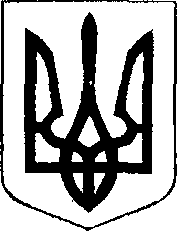                                                У К Р А Ї Н А  Жовківська міська рада  Жовківського району Львівської області    – а сесія     - демократичного скликання	         РІШЕННЯ                                                         Від                                       №                                                                                      м. ЖовкваПро створення комуналної установи Жовківської міської ради«Інститут міста Жовкви» .      З метою розробляти і втілювати проекти для розвитку міста; налагодити конструктивний діалог мешканців та влади та постійний зворотній зв'язок громади щодо ключових питань та проектів;  створити позитивний імідж міста та розглянувши представлений проект статуту комунальної установи «Інститут міста Жовкви», керуючись п.32 ст. 26 Закоку України  «Про місцеве самоврядування в Україні» Жовківська міська радаВ И Р І Ш Л А :Створити комунальну установу «Інститут міста Жовкви» .Затвердити статут комунальної установи «Інститут міста Жовкви»  .Зобов’язати виконавчий комітет Жовківської міської ради провести реєстрацію установи, у відповідності до чинного законодавства. 4. Контроль за виконанням даного рішення покласти на комісію з питань молоді, освіти, культури та спортуМіський  голова                                                                                               Вихопень П. Б.